АДМИНИСТРАЦИЯ ЗАХАРКОВСКОГО СЕЛЬСОВЕТА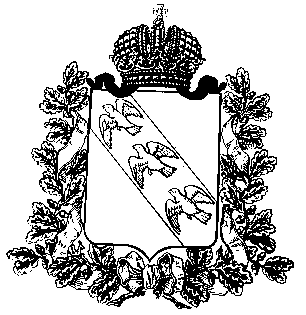 КОНЫШЕВСКОГО РАЙОНА КУРСКОЙ ОБЛАСТИПОСТАНОВЛЕНИЕот 20.07.2017 г.                              № 38-паОб утверждении технологической  схемыпо предоставлению  муниципальнойуслуги «Предоставление земельных участков, находящихся в муниципальной собственности, расположенных  на территории сельского поселения, в собственность или  аренду  без проведения торгов»             В соответствии с Федеральным законом от 06.10.2003 года № 131-ФЗ «Об общих принципах организации местного самоуправления в Российской Федерации», Федеральным законом от 27.07.2010 года № 210-ФЗ «Об организации предоставления государственных и муниципальных услуг», руководствуясь Уставом муниципального образования «Захарковский  сельсовет» Конышевского района Курской области, а также в целях обеспечения автоматизации процесса предоставления муниципальных услуг Администрация Захарковского  сельсовета Конышевского района    ПОСТАНОВЛЯЕТ:Утвердить  технологическую  схему по предоставлениюмуниципальной услуги «Предоставление земельных участков, находящихся в муниципальной собственности, расположенных  на территории сельского поселения, в собственность или  аренду  без проведения торгов».          2. Обнародовать настоящее постановление (с приложением), а также разместить на официальном сайте Администрации Захарковского сельсовета  Конышевского  района  Курской области в сети "Интернет".         3. Настоящее постановление вступает в силу с момента официального обнародования.          4. Контроль за выполнением настоящего постановления оставляю за собой.Глава Захарковского сельсовета                                                        В.Г.Каратаев Технологическая схемаРаздел 1. «Общие сведения о государственной услуге»Раздел 2. «Общие сведения о «подуслугах»Раздел 3. «Сведения о заявителях «подуслуги»Раздел 4. «Документы, предоставляемые заявителем для получения «подуслуги»Раздел 5. «Документы и сведения, получаемые посредством межведомственного информационного взаимодействия»Раздел 6. Результаты «подуслуги»Раздел 7. «Технологические процессы предоставления «подуслуги»Раздел 8. «Особенности предоставления «подуслуги» в электронной форме»Приложение № 1к Административному регламентупредоставления муниципальной услуги«Предоставление земельных участков, находящихся в муниципальной собственности, расположенных на территории сельского поселения,  в собственность или аренду без проведения торгов»ОБРАЗЕЦ ЗАЯВЛЕНИЯ                               __________________________________________                                   (наименование                                        органа местного самоуправления)                               адрес: ____________________________________                               от _______________________________________                                     (наименование или Ф.И.О. арендатора)                               адрес: __________________________________,                               телефон: _______________, факс: ___________,                               адрес электронной почты: __________________ЗАЯВЛЕНИЕна приобретение земельного участка, находящегося в муниципальной собственности, в аренду без проведения торгов (для физических лиц)От ____________________________________________________________________(полностью ФИО заявителя)_______________________________________________________________________(полностью адрес постоянного проживания)имеющего(ей) паспорт серия ______ № ________, ____________________________(вид иного документа, удостоверяющего личность)выдан «__» _______ ____ г. _______________________________________________,ОГРНИП _______________________________________________________________(когда и кем выдан)в лице ____________________________________, действовавшего(ей) на основании(полностью ФИО представителя заявителя)_______________________________________________________________________.(наименование и реквизиты документа, подтверждающего полномочия представителя заявителя)Информация для связи с заявителем: ________________________________________,(почтовый адрес)_____________________________________, _________________________________,(контактные телефоны) (при наличии адрес электронной почты)Прошу предоставить в аренду земельный участок с кадастровым номером _______________________, площадью ____________ кв.м., сроком на ____________.1. Сведения о земельном участке:1.1. Земельный участок имеет следующие адресные ориентиры:_______________________________________________________________________.1.2. Цель использования земельного участка _______________________________________________________________________________________________2. Основание предоставления земельного участка без проведения торгов _______________________________________________________________________(указывается основание предоставления земельного участка без проведения торгов из числа предусмотренных пунктом 2 статьи 39.3,_______________________________________________________________________.статьей 39.5, пунктом 2 статьи 39.6, пунктом 2 статьи 39.10 Земельного кодекса Российской Федерации)3. Реквизиты решения о предварительном согласовании предоставления земельного участка ______________________________________________________.(указывается в случае, если испрашиваемый земельный участок образовывался или его границы уточнялись на основании данного решения)4. Реквизиты решения об утверждении документа территориального планирования и (или) проекта планировки территории _________________________(указывается в случае, если земельный участок_______________________________________________________________________.предоставляется для размещения объектов, предусмотренных этим документом и (или) этим проектом)5. Реквизиты решения об изъятии земельного участка для государственных или муниципальных нужд _______________________________________________________________________(указывается в случае, если земельный участок предоставляется взамен земельного участка, изымаемого для государственных или муниципальных нужд)Настоящим подтверждаю:- свое согласие, а также согласие представляемого мною лица, на обработку персональных данных (сбор, систематизацию, накопление, хранение, уточнение (обновление, изменение), использование, распространение, обезличивание, блокирование, уничтожение персональных данных, а также иных действий, необходимых для обработки персональных данных в рамках предоставления комитетом государственных услуг) и передачу такой информации третьим лицам, в случаях, установленных действующим законодательством, в том числе в автоматизированном режиме;- на момент подачи заявки земельный участок и расположенные на нем объекты недвижимости не являются предметом залога, в споре и под запрещением (арестом) не состоят;- что сведения, указанные в настоящем заявлении, на дату представления заявления достоверны.______________/______________________ «__» _______ ____ г.(подпись заявителя) (Инициалы, фамилия заявителя) (дата подачи заявления)                              __________________________________________                                   (наименование                                        органа местного самоуправления)                               адрес: ____________________________________                               от _______________________________________                                     (наименование или Ф.И.О. арендатора)                               адрес: __________________________________,                               телефон: _______________, факс: ___________,                               адрес электронной почты: __________________ЗАЯВЛЕНИЕна приобретение земельного участка, находящегося в муниципальной собственности, в аренду без проведения торгов (для юридических лиц)От ____________________________________________________________________(полное наименование юридического лица)ОГРН _____________________________ ИНН _____________________________________________________________________________________________________(адрес (место нахождения) постоянно действующего исполнительного органа (в случае отсутствия- иного органа или лица, имеющих право действовать от имени юридического лица без доверенности)в лице ____________________________________, действовавшего(ей) на основании(полностью должность, ФИО представителя заявителя)_____________________________________________________________________.(наименование и реквизиты документа, подтверждающего полномочия представителя заявителя)Информация для связи с заявителем: ________________________________________,(почтовый адрес)_____________________________________, _________________________________,(контактные телефоны) (при наличии адрес электронной почты)Прошу предоставить в аренду земельный участок с кадастровым номером _______________________, площадью ____________ кв.м., сроком на ____________.1.Сведения о земельном участке:1.1. Земельный участок имеет следующие адресные ориентиры:_____________________________________________________________________.1.2. Цель использования земельного участка _____________________________________________________________________________________________.2. Основание предоставления земельного участка без проведения торгов__________________________________________________________________(указывается основание предоставления земельного участка без проведения торгов из числа предусмотренных пунктом 2 статьи 39.3,_____________________________________________________________________.статьей 39.5, пунктом 2 статьи 39.6, пунктом 2 статьи 39.10 Земельного кодекса Российской Федерации)3. Реквизиты решения о предварительном согласовании предоставления земельного участка ______________________________________________________.(указывается в случае, если испрашиваемый земельный участок образовывался или его границы уточнялись на основании данного решения)4. Реквизиты решения об утверждении документа территориального планирования и (или) проекта планировки территории _______________________________________________________________________(указывается в случае, если земельный участок предоставляется для размещения объектов, предусмотренных этим документом и (или) этим проектом)5. Реквизиты решения об изъятии земельного участка для государственных или муниципальных нужд _______________________________________________________________________(указывается в случае, если земельный участок предоставляется взамен земельного участка, изымаемого для государственных или муниципальных нужд)Настоящим подтверждаю:- свое согласие, а также согласие представляемого мною лица, на обработку персональных данных (сбор, систематизацию, накопление, хранение, уточнение (обновление, изменение), использование, распространение, обезличивание, блокирование, уничтожение персональных данных, а также иных действий, необходимых для обработки персональных данных в рамках предоставления комитетом государственных услуг) и передачу такой информации третьим лицам, в случаях, установленных действующим законодательством, в том числе в автоматизированном режиме;- на момент подачи заявки земельный участок и расположенные на нем объекты недвижимости не являются предметом залога, в споре и под запрещением (арестом) не состоят;- что сведения, указанные в настоящем заявлении, на дату представления заявления достоверны.______________/______________________ «__» _______ ____ г.(подпись заявителя) (Инициалы, фамилия заявителя) (дата подачи заявления)__________________________________________                                   (наименование                                        органа местного самоуправления)                               адрес: ____________________________________                               от _______________________________________                                     (наименование или Ф.И.О. арендатора)                               адрес: __________________________________,                               телефон: _______________, факс: ___________,                               адрес электронной почты: __________________ЗАЯВЛЕНИЕна приобретение земельного участка, находящегося в муниципальной собственности, в собственность без проведения торгов (для физических лиц)От ____________________________________________________________________(полностью ФИО заявителя)_______________________________________________________________________(полностью адрес постоянного проживания)имеющего(ей) паспорт серия ______ № ________, ____________________________(вид иного документа, удостоверяющего личность)выдан «__» _______ ____ г. _______________________________________________,ОГРНИП _______________________________________________________________(когда и кем выдан)в лице ____________________________________, действовавшего(ей) на основании(полностью ФИО представителя заявителя)_______________________________________________________________________.(наименование и реквизиты документа, подтверждающего полномочия представителя заявителя)Информация для связи с заявителем: ________________________________________,(почтовый адрес)_____________________________________, _________________________________,(контактные телефоны) (при наличии адрес электронной почты)Прошу предоставить в собственность земельный участок с кадастровым номером _______________________, площадью ____________ кв.м.1. Сведения о земельном участке:1.1. Земельный участок имеет следующие адресные ориентиры:_______________________________________________________________________.1.2. Цель использования земельного участка _______________________________________________________________________________________________.2. Основание предоставления земельного участка без проведения торгов__________________________________________________________________(указывается основание предоставления земельного участка без проведения торгов из числа предусмотренных пунктом 2 статьи 39.3,статьей 39.5, пунктом 2 статьи 39.6, пунктом 2 статьи 39.10 Земельного кодекса Российской Федерации)3. Реквизиты решения о предварительном согласовании предоставления земельного участка ______________________________________________________.(указывается в случае, если испрашиваемый земельный участок образовывался или его границы уточнялись на основании данного решения)4. Реквизиты решения об утверждении документа территориального планирования и (или) проекта планировки территории _______________________________________________________________________(указывается в случае, если земельный участок предоставляется для размещения объектов, предусмотренных этим документом и (или) этим проектом)5. Реквизиты решения об изъятии земельного участка для государственных или муниципальных нужд _______________________________________________________________________(указывается в случае, если земельный участок предоставляется взамен земельного участка, изымаемого для государственных или муниципальных нужд)Настоящим подтверждаю:- свое согласие, а также согласие представляемого мною лица, на обработку персональных данных (сбор, систематизацию, накопление, хранение, уточнение (обновление, изменение), использование, распространение, обезличивание, блокирование, уничтожение персональных данных, а также иных действий, необходимых для обработки персональных данных в рамках предоставления комитетом государственных услуг) и передачу такой информации третьим лицам, в случаях, установленных действующим законодательством, в том числе в автоматизированном режиме;- на момент подачи заявки земельный участок и расположенные на нем объекты недвижимости не являются предметом залога, в споре и под запрещением (арестом) не состоят;- что сведения, указанные в настоящем заявлении, на дату представления заявления достоверны.______________/______________________ «__» _______ ____ г.(подпись заявителя) (Инициалы, фамилия заявителя) (дата подачи заявления)__________________________________________                                   (наименование                                        органа местного самоуправления)                               адрес: ____________________________________                               от _______________________________________                                     (наименование или Ф.И.О. арендатора)                               адрес: __________________________________,                               телефон: _______________, факс: ___________,                                                                      адрес электронной почты: _________________ЗАЯВЛЕНИЕна приобретение земельного участка, находящегося в муниципальной собственности, без проведения торгов (для юридических лиц)От ____________________________________________________________________(полное наименование юридического лица)ОГРН _____________________________ ИНН _____________________________________________________________________________________________________(адрес (место нахождения) постоянно действующего исполнительного органа (в случае отсутствия- иного органа или лица, имеющих право действовать от имени юридического лица без доверенности)в лице ____________________________________, действовавшего(ей) на основании(полностью должность, ФИО представителя заявителя)_______________________________________________________________________.(наименование и реквизиты документа, подтверждающего полномочия представителя заявителя)Информация для связи с заявителем: ________________________________________,(почтовый адрес)_____________________________________, _________________________________.(контактные телефоны) (при наличии адрес электронной почты)Прошу предоставить в ____________________________ земельный участок(испрашиваемое право) с кадастровым номером _______________________, площадью ____________ кв.м.1. Сведения о земельном участке:1.1. Земельный участок имеет следующие адресные ориентиры:_______________________________________________________________________.1.2. Цель использования земельного участка _______________________________________________________________________________________________.2. Основание предоставления земельного участка без проведения торгов _______________________________________________________________________(указывается основание предоставления земельного участка без проведения торгов из числа предусмотренных пунктом 2 статьи 39.3,_______________________________________________________________________.статьей 39.5, пунктом 2 статьи 39.6, пунктом 2 статьи 39.10 Земельного кодекса Российской Федерации)3. Реквизиты решения о предварительном согласовании предоставления земельного участка ______________________________________________________.(указывается в случае, если испрашиваемый земельный участок образовывался или его границы уточнялись на основании данного решения)4. Реквизиты решения об утверждении документа территориального планирования и (или) проекта планировки территории _________________________(указывается в случае, если земельный участок_______________________________________________________________________.предоставляется для размещения объектов, предусмотренных этим документом и (или) этим проектом)5. Реквизиты решения об изъятии земельного участка для государственных или муниципальных нужд __________________________________(указывается в случае, если земельный участок предоставляется_______________________________________________________________________.взамен земельного участка, изымаемого для государственных или муниципальных нужд)Настоящим подтверждаю:- свое согласие, а также согласие представляемого мною лица, на обработку персональных данных (сбор, систематизацию, накопление, хранение, уточнение (обновление, изменение), использование, распространение, обезличивание, блокирование, уничтожение персональных данных, а также иных действий, необходимых для обработки персональных данных в рамках предоставления комитетом государственных услуг) и передачу такой информации третьим лицам, в случаях, установленных действующим законодательством, в том числе в автоматизированном режиме;- на момент подачи заявки земельный участок и расположенные на нем объекты недвижимости не являются предметом залога, в споре и под запрещением (арестом) не состоят;- что сведения, указанные в настоящем заявлении, на дату представления заявления достоверны.______________/______________________ «__» _______ ____ г.(подпись заявителя) (Инициалы, фамилия заявителя) (дата подачи заявления)№Параметр Значение параметра/состояние1231.Наименование органа, предоставляющего услугуАдминистрация Захарковского сельсовета Конышевского района Курской области2.Номер услуги в федеральном реестре3.Полное наименование услугиПредоставление земельных участков, находящихся в муниципальной собственности, расположенных  на территории сельского поселения, в собственность или  аренду  без проведения торгов4.Краткое наименование услугиПредоставление земельных участков, находящихся в муниципальной собственности, расположенных  на территории сельского поселения, в собственность или  аренду  без проведения торгов5.Административный регламент предоставления муниципальной услугиАдминистративный регламент предоставления муниципальной услуги «Предоставление земельных участков, находящихся в муниципальной собственности, расположенных на территории сельского поселения,  в собственность или аренду без проведения торгов», утвержденный постановлением Администрацией Захарковского сельсовета №3-па от 27.02.2017 г.6.Перечень «подуслуг»-7.Способы оценки качества предоставления государственной услугиРадиотелефонная связь- 8(47156)36-5-127.Способы оценки качества предоставления государственной услугиТерминальные устройства-нет7.Способы оценки качества предоставления государственной услугиПортал государственных услуг- - http://www.gosuslugi.ru7.Способы оценки качества предоставления государственной услугиОфициальный сайт органа-захарковский46.рф  7.Способы оценки качества предоставления государственной услугиДругие способы-нет№Наименование «подуслуги»срок предъявления в зависимости от условийсрок предъявления в зависимости от условийоснования отказа в приеме документовоснования приостановления «подуслуги»срок приостановления предоставления «подуслуги»плата за предоставление «подуслуги»плата за предоставление «подуслуги»плата за предоставление «подуслуги»способ обращения за получением «подуслуги»способ получения результата «подуслуги»№Наименование «подуслуги»при подаче заявления по месту жительства (месту нахождения юр. лица)при подаче заявления но по месту жительства (по месту обращения)основания отказа в приеме документовоснования приостановления «подуслуги»срок приостановления предоставления «подуслуги»наличие платы (государственной пошлины)реквизиты нормативного акта, являющегося основанием для взымания платы (государственной пошлиныКБК для взимания платы (государственной пошлины), в том числе для МФЦспособ обращения за получением «подуслуги»способ получения результата «подуслуги»1234567891012131.Предоставление земельных участков, находящихся в муниципальной собственности, расположенных  на территории сельского поселения, в собственность или  аренду  без проведения торговСроки выполнения отдельных процедур и действий в рамках предоставления государственной услуги при обращении заявителя в Администрацию Захарковского сельсовета  – 30 дней, при обращении в    филиал  областного бюджетного учреждения «Многофункциональный центр предоставления государственных и муниципальных услуг» - 30 дней, в том числе не позднее 12 часов следующего рабочего дня за днем поступления документа по регистрации в МФЦ передается в Администрацию Захарковского сельсовета, регистрация документа производиться в день поступления заявления.Срок предоставления муниципальной услуги в случае предоставления земельного участка по результатам проведения торгов не должен превышать   2-х  месяцев со дня принятия решения о проведении аукциона.Сроки выполнения отдельных процедур и действий в рамках предоставления государственной услуги при обращении заявителя в  Администрацию Захарковского сельсовета– 30 дней, при обращении в    филиал  областного бюджетного учреждения «Многофункциональный центр предоставления государственных и муниципальных услуг» - 30 дней, в том числе не позднее 12 часов следующего рабочего дня за днем поступления документа по регистрации в МФЦ передается в Администрацию Захарковского сельсовета, регистрация документа производиться в день поступления заявления. Срок предоставления муниципальной услуги в случае предоставления земельного участка по результатам проведения торгов не должен превышать   2-х  месяцев со дня принятия решения о проведении аукциона.Основания для отказа в приеме документов, необходимых для предоставления муниципальной услуги отсутствуют1) с заявлением о предоставлении земельного участка обратилось лицо, которое в соответствии с земельным законодательством не имеет права на приобретение земельного участка без проведения торгов;	2) указанный в заявлении о предоставлении земельного участка земельный участок предоставлен на праве постоянного (бессрочного) пользования, безвозмездного пользования, пожизненного наследуемого владения или аренды, за исключением случаев, если с заявлением о предоставлении земельного участка обратился обладатель данных прав или подано заявление о предоставлении земельного участка в соответствии с подпунктом 10 пункта 2 статьи 39.10 Земельного кодекса;	3) указанный в заявлении о предоставлении земельного участка земельный участок предоставлен некоммерческой организации, созданной гражданами, для ведения огородничества, садоводства, дачного хозяйства или комплексного освоения территории в целях индивидуального жилищного строительства, за исключением случаев обращения с заявлением члена этой некоммерческой организации либо этой некоммерческой организации, если земельный участок относится к имуществу общего пользования;	4) на указанном в заявлении о предоставлении земельного участка земельном участке расположены здание, сооружение, объект незавершенного строительства, принадлежащие гражданам или юридическим лицам, за исключением случаев, если сооружение (в том числе сооружение, строительство которого не завершено) размещается на земельном участке на условиях сервитута или на земельном участке размещен объект, предусмотренный пунктом 3 статьи 39.36 Земельного кодекса, и это не препятствует использованию земельного участка в соответствии с его разрешенным использованием либо с заявлением о предоставлении земельного участка обратился собственник этих здания, сооружения, помещений в них, этого объекта незавершенного строительства;	5) на указанном в заявлении о предоставлении земельного участка земельном участке расположены здание, сооружение, объект незавершенного строительства, находящиеся в государственной или муниципальной собственности, за исключением случаев, если сооружение (в том числе сооружение, строительство которого не завершено) размещается на земельном участке на условиях сервитута или с заявлением о предоставлении земельного участка обратился правообладатель этих здания, сооружения, помещений в них, этого объекта незавершенного строительства;	6) указанный в заявлении о предоставлении земельного участка земельный участок является изъятым из оборота или ограниченным в обороте и его предоставление не допускается на праве, указанном в заявлении о предоставлении земельного участка;	7) указанный в заявлении о предоставлении земельного участка земельный участок является зарезервированным для государственных или муниципальных нужд в случае, если заявитель обратился с заявлением о предоставлении земельного участка в собственность, постоянное (бессрочное) пользование или с заявлением о предоставлении земельного участка в аренду, безвозмездное пользование на срок, превышающий срок действия решения о резервировании земельного участка, за исключением случая предоставления земельного участка для целей резервирования;	8) указанный в заявлении о предоставлении земельного участка земельный участок расположен в границах территории, в отношении которой с другим лицом заключен договор о развитии застроенной территории, за исключением случаев, если с заявлением о предоставлении земельного участка обратился собственник здания, сооружения, помещений в них, объекта незавершенного строительства, расположенных на таком земельном участке, или правообладатель такого земельного участка;	9) указанный в заявлении о предоставлении земельного участка земельный участок расположен в границах территории, в отношении которой с другим лицом заключен договор о развитии застроенной территории, или земельный участок образован из земельного участка, в отношении которого с другим лицом заключен договор о комплексном освоении территории, за исключением случаев, если такой земельный участок предназначен для размещения объектов федерального значения, объектов регионального значения или объектов местного значения и с заявлением о предоставлении такого земельного участка обратилось лицо, уполномоченное на строительство указанных объектов;	10) указанный в заявлении о предоставлении земельного участка земельный участок образован из земельного участка, в отношении которого заключен договор о комплексном освоении территории или договор о развитии застроенной территории, и в соответствии с утвержденной документацией по планировке территории предназначен для размещения объектов федерального значения, объектов регионального значения или объектов местного значения, за исключением случаев, если с заявлением о предоставлении в аренду земельного участка обратилось лицо, с которым заключен договор о комплексном освоении территории или договор о развитии застроенной территории, предусматривающие обязательство данного лица по строительству указанных объектов;	11) указанный в заявлении о предоставлении земельного участка земельный участок является предметом аукциона, извещение о проведении которого размещено в соответствии с пунктом 19 статьи 39.11 Земельного кодекса;	12) в отношении земельного участка, указанного в заявлении о его предоставлении, поступило предусмотренное подпунктом 6 пункта 4 статьи 39.11 Земельного кодекса заявление о проведении аукциона по его продаже или аукциона на право заключения договора его аренды при условии, что такой земельный участок образован в соответствии с подпунктом 4 пункта 4 статьи 39.11 Земельного кодекса и уполномоченным органом не принято решение об отказе в проведении этого аукциона по основаниям, предусмотренным пунктом 8 статьи 39.11 Земельного кодекса;	13) в отношении земельного участка, указанного в заявлении о его предоставлении, опубликовано и размещено в соответствии с подпунктом 1 пункта 1 статьи 39.18 Земельного кодекса извещение о предоставлении земельного участка для индивидуального жилищного строительства, ведения личного подсобного хозяйства, садоводства, дачного хозяйства или осуществления крестьянским (фермерским) хозяйством его деятельности;	14) разрешенное использование земельного участка не соответствует целям использования такого земельного участка, указанным в заявлении о предоставлении земельного участка, за исключением случаев размещения линейного объекта в соответствии с утвержденным проектом планировки территории;	15) испрашиваемый земельный участок не включен в утвержденный в установленном Правительством Российской Федерации порядке перечень земельных участков, предоставленных для нужд обороны и безопасности и временно не используемых для указанных нужд, в случае, если подано заявление о предоставлении земельного участка в соответствии с подпунктом 10 пункта 2 статьи 39.10 настоящего Кодекса;	16) площадь земельного участка, указанного в заявлении о предоставлении земельного участка некоммерческой организации, созданной гражданами, для ведения огородничества, садоводства, превышает предельный размер, установленный в соответствии с федеральным законом;	17) указанный в заявлении о предоставлении земельного участка земельный участок в соответствии с утвержденными документами территориального планирования и (или) документацией по планировке территории предназначен для размещения объектов федерального значения, объектов регионального значения или объектов местного значения и с заявлением о предоставлении земельного участка обратилось лицо, не уполномоченное на строительство этих объектов;	18) указанный в заявлении о предоставлении земельного участка земельный участок предназначен для размещения здания, сооружения в соответствии с государственной программой Российской Федерации, государственной программой субъекта Российской Федерации и с заявлением о предоставлении земельного участка обратилось лицо, не уполномоченное на строительство этих здания, сооружения;	19) предоставление земельного участка на заявленном виде прав не допускается;	20) в отношении земельного участка, указанного в заявлении о его предоставлении, не установлен вид разрешенного использования;	21) указанный в заявлении о предоставлении земельного участка земельный участок не отнесен к определенной категории земель;	22) в отношении земельного участка, указанного в заявлении о его предоставлении, принято решение о предварительном согласовании его предоставления, срок действия которого не истек, и с заявлением о предоставлении земельного участка обратилось иное не указанное в этом решении лицо;	23) указанный в заявлении о предоставлении земельного участка земельный участок изъят для государственных или муниципальных нужд и указанная в заявлении цель предоставления такого земельного участка не соответствует целям, для которых такой земельный участок был изъят, за исключением земельных участков, изъятых для государственных или муниципальных нужд в связи с признанием многоквартирного дома, который расположен на таком земельном участке, аварийным и подлежащим сносу или реконструкции;	24) границы земельного участка, указанного в заявлении о его предоставлении, подлежат уточнению в соответствии с Федеральным законом "О государственном кадастре недвижимости";	25) площадь земельного участка, указанного в заявлении о его предоставлении, превышает его площадь, указанную в схеме расположения земельного участка, проекте межевания территории или в проектной документации лесных участков, в соответствии с которыми такой земельный участок образован, более чем на десять процентов.-нет--1.В письменной форме заявление (направленное по почте, курьером, факсом, доставлен не лично заявителем, поданное заявителем в ходе личного приема).2. В электронной форме заявление (направленное по электронной почте, через Единый портал услуг и Портал услуг, а также с использованием универсальной электронной карты).3. В многофункциональном центре предоставления государственных и муниципальных услуг.1.Путем выдачи заявителю лично в учреждении. 2.Путем направления по почте в том числе по электронной почте на адрес, указанный заявителем. 3.Путем выдачи заявителю лично в Многофункциональном центре.№п/пКатегории лиц, имеющих право на получение  «подуслуги»Документ, подтверждающий правомочие заявителя соответствующей категории на получение «подуслуги»Установленные требования к документу, подтверждающему правомочие заявителя соответствующей категории на получение «подуслуги»Наличие возможности подачи заявления на предоставление «подуслуги» представителями заявителяИсчерпывающий перечень лиц, имеющих право на подачу заявления от имени заявителяНаименование документа, подтверждающего право подачи заявления от имени заявителяУстановленные требования к документу, подтверждающему право подачи заявления от имени заявителя12345678Предоставление земельных участков, находящихся в муниципальной собственности, расположенных  на территории сельского поселения, в собственность или  аренду  без проведения торговПредоставление земельных участков, находящихся в муниципальной собственности, расположенных  на территории сельского поселения, в собственность или  аренду  без проведения торговПредоставление земельных участков, находящихся в муниципальной собственности, расположенных  на территории сельского поселения, в собственность или  аренду  без проведения торговПредоставление земельных участков, находящихся в муниципальной собственности, расположенных  на территории сельского поселения, в собственность или  аренду  без проведения торговПредоставление земельных участков, находящихся в муниципальной собственности, расположенных  на территории сельского поселения, в собственность или  аренду  без проведения торговПредоставление земельных участков, находящихся в муниципальной собственности, расположенных  на территории сельского поселения, в собственность или  аренду  без проведения торговПредоставление земельных участков, находящихся в муниципальной собственности, расположенных  на территории сельского поселения, в собственность или  аренду  без проведения торгов1Граждане Российской Федерации, индивидуальные предприниматели,  юридические лица, а также представители вышеуказанных лиц, действующие на основании доверенности, закона, либо акта уполномоченного на то государственного органа или органа местногоЗаявление о предоставлении муниципальной услуги подается в свободной форме либо в форме на имя главы администрации  сельсовета, приведенной в приложении 1 к административному регламенту.Оригиналы для сличения, документы, заверенные надлежащим образомЕсть наличие возможностиПредставитель, действующий на основании нотариально заверенной доверенности, оформленной в соответствии с законодательством Российской Федерации.ДоверенностьДоверенность должна быть нотариально удостоверена и оформлена в соответствии со статьей 185 Гражданского кодекса Российской Федерации.№п/пКатегория документаНаименования документов, которые предоставляет заявитель для получения «подуслуги»Количество необходимых экземпляров документа с указанием подлинник/копияДокумент, предоставляемый по условиюДокумент, предоставляемый по условиюУстановленные требования к документуФорма (шаблон) документаОбразец документа/ заполнения документа123455678Предоставление земельных участков, находящихся в муниципальной собственности, расположенных  на территории сельского поселения, в собственность или  аренду  без проведения торговПредоставление земельных участков, находящихся в муниципальной собственности, расположенных  на территории сельского поселения, в собственность или  аренду  без проведения торговПредоставление земельных участков, находящихся в муниципальной собственности, расположенных  на территории сельского поселения, в собственность или  аренду  без проведения торговПредоставление земельных участков, находящихся в муниципальной собственности, расположенных  на территории сельского поселения, в собственность или  аренду  без проведения торговПредоставление земельных участков, находящихся в муниципальной собственности, расположенных  на территории сельского поселения, в собственность или  аренду  без проведения торговПредоставление земельных участков, находящихся в муниципальной собственности, расположенных  на территории сельского поселения, в собственность или  аренду  без проведения торговПредоставление земельных участков, находящихся в муниципальной собственности, расположенных  на территории сельского поселения, в собственность или  аренду  без проведения торговПредоставление земельных участков, находящихся в муниципальной собственности, расположенных  на территории сельского поселения, в собственность или  аренду  без проведения торговПредоставление земельных участков, находящихся в муниципальной собственности, расположенных  на территории сельского поселения, в собственность или  аренду  без проведения торгов1заявление  Приложение № 1 к настоящему РегламентузаявлениеОригинал, 1экз.Оригинал, 1экз.-Лично оформленное заявителемсм. Приложение №1 к настоящей технологической схемесм. Приложение №2 к настоящей технологической схеме2Документ, удостоверяющий личность гражданина Российской Федерации1.Паспорт гражданина Российской Федерации (далее - РФ). 2. Удостоверение личности военнослужащего РФ; военный билет4. Временное удостоверение личности гражданина РФ. Подлинник -(установление личности заявителя, снятие копии для направления в орган)Подлинник -(установление личности заявителя, снятие копии для направления в орган)неттребования установлены Постановлением Правительства Российской Федерации от 8 июля 1997 г. N 828 «Об утверждении Положения о паспорте гражданина Российской Федерации, образца бланка и описания паспорта гражданина Российской Федерации»3Документ, подтверждающий полномочия представителя заявителяДоверенностьПодлинник -1 экз Подлинник -1 экз нетДоверенность должна быть нотариально удостоверена и оформлена в соответствии со статьей 185 Гражданского кодекса Российской Федерации.4Документы, удостоверяющие (устанавливающие) права заявителя на испрашиваемый земельный участок, если право на такой земельный участок не зарегистрировано в ЕГРППостановление, решение, государственный акт , свидетельствоподлинник (снятие копии для направления в орган)подлинник (снятие копии для направления в орган)нетРеквизиты актуальной технологической карты межведомственного взаимодействияНаименование запрашиваемого документа (сведения)Перечень и состав сведений, запрашиваемых в рамках межведомственного взаимодействияНаименование органа (организации), направляющего (ей) межведомственный запросНаименование органа (организации), в адрес которого (ой) направляется межведомственный запросSID электронного сервисаСрок осуществления межведомственного информационного взаимодействияФорма (шаблон) межведомственного запросаОбразец заполнения формы межведомственного запроса123456789Предоставление земельных участков, находящихся в муниципальной собственности, расположенных  на территории сельского поселения, в собственность или  аренду  без проведения торговПредоставление земельных участков, находящихся в муниципальной собственности, расположенных  на территории сельского поселения, в собственность или  аренду  без проведения торговПредоставление земельных участков, находящихся в муниципальной собственности, расположенных  на территории сельского поселения, в собственность или  аренду  без проведения торговПредоставление земельных участков, находящихся в муниципальной собственности, расположенных  на территории сельского поселения, в собственность или  аренду  без проведения торговПредоставление земельных участков, находящихся в муниципальной собственности, расположенных  на территории сельского поселения, в собственность или  аренду  без проведения торговПредоставление земельных участков, находящихся в муниципальной собственности, расположенных  на территории сельского поселения, в собственность или  аренду  без проведения торговПредоставление земельных участков, находящихся в муниципальной собственности, расположенных  на территории сельского поселения, в собственность или  аренду  без проведения торговПредоставление земельных участков, находящихся в муниципальной собственности, расположенных  на территории сельского поселения, в собственность или  аренду  без проведения торговВыписка из ЕГРП о правах на приобретаемый земельный участокАдминистрация Захарковского сельсоветаФедеральная служба государственной регистрации, кадастра и картографии (Росреестр)5 рабочих днейКадастровый паспорт испрашиваемого земельного участкаАдминистрация Захарковского сельсоветаФедеральная служба государственной регистрации, кадастра и картографии (Росреестр)5 рабочих днейВыписка из ЮГРЮЛ о юридическом лице, являющимся заявителемАдминистрация Захарковского сельсоветаФедеральная налоговая служба России (ФНС)5 рабочих днейВыписка из ЮГРЮЛ о юридическом лице, являющимся заявителемАдминистрация Захарковского сельсоветаФедеральная налоговая служба России (ФНС)5 рабочих дней№п/пДокумент/документы, являющиеся результатом «подуслуги»Требования к документу/документам, являющимся результатом «подуслуги»Требования к документу/документам, являющимся результатом «подуслуги»Характеристика результата (положительный/отрицательный)Форма документа/документов, являющимся результатом «подуслуги»Образец документав/документов, являющихся результатом «подуслуги»Способ получения результатаСрок хранения невостребованных заявителем результатовСрок хранения невостребованных заявителем результатов№п/пДокумент/документы, являющиеся результатом «подуслуги»Требования к документу/документам, являющимся результатом «подуслуги»Требования к документу/документам, являющимся результатом «подуслуги»Характеристика результата (положительный/отрицательный)Форма документа/документов, являющимся результатом «подуслуги»Образец документав/документов, являющихся результатом «подуслуги»Способ получения результатав органахв МФЦ1233456789Предоставление земельных участков, находящихся в муниципальной собственности, расположенных  на территории сельского поселения, в собственность или  аренду  без проведения торговПредоставление земельных участков, находящихся в муниципальной собственности, расположенных  на территории сельского поселения, в собственность или  аренду  без проведения торговПредоставление земельных участков, находящихся в муниципальной собственности, расположенных  на территории сельского поселения, в собственность или  аренду  без проведения торговПредоставление земельных участков, находящихся в муниципальной собственности, расположенных  на территории сельского поселения, в собственность или  аренду  без проведения торговПредоставление земельных участков, находящихся в муниципальной собственности, расположенных  на территории сельского поселения, в собственность или  аренду  без проведения торговПредоставление земельных участков, находящихся в муниципальной собственности, расположенных  на территории сельского поселения, в собственность или  аренду  без проведения торговПредоставление земельных участков, находящихся в муниципальной собственности, расположенных  на территории сельского поселения, в собственность или  аренду  без проведения торговПредоставление земельных участков, находящихся в муниципальной собственности, расположенных  на территории сельского поселения, в собственность или  аренду  без проведения торговПредоставление земельных участков, находящихся в муниципальной собственности, расположенных  на территории сельского поселения, в собственность или  аренду  без проведения торговПредоставление земельных участков, находящихся в муниципальной собственности, расположенных  на территории сельского поселения, в собственность или  аренду  без проведения торгов1Направление (выдача) договора аренды земельного участкаНаправление (выдача) договора аренды земельного участкаотсутствуютПоложительный, Договор аренды земельного участкав Администрации на бумажном носителе; в МФЦ на бумажном носителе, по почте.2Направление (выдача) договора купли -продажи земельного участкаНаправление (выдача) договора купли -продажи земельного участкаотсутствуютПоложительныйДоговор купли-продажи земельного участкав Администрации на бумажном носителе; в МФЦ на бумажном носителе, по почте3Направление (выдача) постановления  о предоставлении земельного участка в собственность бесплатноНаправление (выдача) постановления  о предоставлении земельного участка в собственность бесплатноотсутствуютПоложительныйПостановление о предоставлении земельного участка в собственность бесплатнов Администрации на бумажном носителе; в МФЦ на бумажном носителе, по почте4Направление (выдача) мотивированного отказа  в предоставлении земельного участкаНаправление (выдача) мотивированного отказа  в предоставлении земельного участкаотсутствуютОтрицательныйУведомление об отказе в предоставлении муниципальной услугив Администрации  на бумажном носителе; в МФЦ на бумажном носителе, по почте.№п/п№п/пНаименование процедуры процессаОсобенности исполнения процедуры процессаСроки исполнения процедуры (процесса)Исполнитель процедуры процессаРесурсы, необходимые для выполнения процедуры процессаФормы документов, необходимые для выполнения процедуры процесса11234567Предоставление земельных участков, находящихся в муниципальной собственности, расположенных  на территории сельского поселения, в собственность или  аренду  без проведения торговПредоставление земельных участков, находящихся в муниципальной собственности, расположенных  на территории сельского поселения, в собственность или  аренду  без проведения торговПредоставление земельных участков, находящихся в муниципальной собственности, расположенных  на территории сельского поселения, в собственность или  аренду  без проведения торговПредоставление земельных участков, находящихся в муниципальной собственности, расположенных  на территории сельского поселения, в собственность или  аренду  без проведения торговПредоставление земельных участков, находящихся в муниципальной собственности, расположенных  на территории сельского поселения, в собственность или  аренду  без проведения торговПредоставление земельных участков, находящихся в муниципальной собственности, расположенных  на территории сельского поселения, в собственность или  аренду  без проведения торговПредоставление земельных участков, находящихся в муниципальной собственности, расположенных  на территории сельского поселения, в собственность или  аренду  без проведения торговПредоставление земельных участков, находящихся в муниципальной собственности, расположенных  на территории сельского поселения, в собственность или  аренду  без проведения торговПервичный прием и регистрация заявления с необходимыми документамиПервичный прием и регистрация заявления с необходимыми документамиПервичный прием и регистрация заявления с необходимыми документамиПервичный прием и регистрация заявления с необходимыми документамиПервичный прием и регистрация заявления с необходимыми документамиПервичный прием и регистрация заявления с необходимыми документамиПервичный прием и регистрация заявления с необходимыми документамиПервичный прием и регистрация заявления с необходимыми документами11Первичный прием и регистрация заявления с необходимыми документамиСпециалист администрации сельсовета , ответственный за прием документов, производит регистрацию заявления, проставляет регистрационный номер и дату регистрации заявления.15 минСпециалист Администрации, МФЦдокументационное обеспечение, технологическое обеспечениесм. Приложение №1 к настоящей технологической схемеРассмотрение заявления, экспертиза представленных заявителем документовРассмотрение заявления, экспертиза представленных заявителем документовРассмотрение заявления, экспертиза представленных заявителем документовРассмотрение заявления, экспертиза представленных заявителем документовРассмотрение заявления, экспертиза представленных заявителем документовРассмотрение заявления, экспертиза представленных заявителем документовРассмотрение заявления, экспертиза представленных заявителем документовРассмотрение заявления, экспертиза представленных заявителем документов22Рассмотрение заявления, экспертиза представленных заявителем документовКритерием рассмотрения заявления является соответствие (несоответствие) условий передачи в аренду земельного  участка действующему законодательству.2  рабочих дняСпециалист Администрации, МФЦдокументационное обеспечение, технологическое обеспечение3.Формирование и направление межведомственных запросов3.Формирование и направление межведомственных запросов3.Формирование и направление межведомственных запросов3.Формирование и направление межведомственных запросов3.Формирование и направление межведомственных запросов3.Формирование и направление межведомственных запросов3.Формирование и направление межведомственных запросов3.Формирование и направление межведомственных запросов3Формирование и направление межведомственных запросовФормирование и направление межведомственных запросов1. Экспертиза представленных заявителем документов, формирование и направление межведомственных запросов в органы, участвующие в предоставлении муниципальной услуги.                                                                      2. Получение ответа на межведомственные запросы.                                                   5 рабочих днейСпециалист Администрации, МФЦдокументационное обеспечение, технологическое обеспечение4.Принятие решения, являющегося результатом предоставления муниципальной услуги4.Принятие решения, являющегося результатом предоставления муниципальной услуги4.Принятие решения, являющегося результатом предоставления муниципальной услуги4.Принятие решения, являющегося результатом предоставления муниципальной услуги4.Принятие решения, являющегося результатом предоставления муниципальной услуги4.Принятие решения, являющегося результатом предоставления муниципальной услуги4.Принятие решения, являющегося результатом предоставления муниципальной услуги4Принятие решения, являющегося результатом предоставления муниципальной услугиПринятие решения, являющегося результатом предоставления муниципальной услугиПо результатам рассмотрения документов, представленных заявителем             и полученных на межведомственные запросы осуществляется:                                                                                                                   1. Подготовка проекта договора аренды земельного участка , договора купли-продажи  либо документа об отказе в предоставлении муниципальной услуги.                                                                                          2. Осуществляет регистрацию договора аренды  или договора купли-продажи земельного участка;3. Контролирует процедуру согласования проекта договора аренды или купли-продажи   подписание договора заявителем и уполномоченным должностным лицом.                                                                                                                   4. Регистрация решения ( уведомления) о предоставлении или об отказе в предоставлении муниципальной услуги.10 рабочих днейСпециалист Администрации, МФЦдокументационное обеспечение, технологическое обеспечение5. Вручение (направление) заявителю результата предоставления муниципальной услуги5. Вручение (направление) заявителю результата предоставления муниципальной услуги5. Вручение (направление) заявителю результата предоставления муниципальной услуги5. Вручение (направление) заявителю результата предоставления муниципальной услуги5. Вручение (направление) заявителю результата предоставления муниципальной услуги5. Вручение (направление) заявителю результата предоставления муниципальной услуги5. Вручение (направление) заявителю результата предоставления муниципальной услуги5. Вручение (направление) заявителю результата предоставления муниципальной услуги5 Вручение (направление) заявителю результата предоставления муниципальной услуги Вручение (направление) заявителю результата предоставления муниципальной услугиРезультатом административной процедуры является: вручение (направление) решения заявителю. Одновременно с проектом договора заявителю вручается уведомление о необходимости подписания и представления договора в администрации. Способ фиксации результата административной процедуры: расписка о получении решения - при личном обращении.5 рабочих днейСпециалист Администрации, МФЦдокументационное обеспечение, технологическое обеспечениеСпособ получения заявителем информации о сроках и порядке предоставления «подуслуги»Способ записи на прием в органСпособ приема и регистрации органом, предоставляющим услугу, запроса и иных документов, необходимых для предоставления «подуслуги»Способ оплаты заявителем государственной пошлины или иной платы, взимаемой за предоставление «подуслуги»Способ получения сведений о ходе выполнения запроса о предоставлении «подуслуги»Способ подачи жалобы на нарушение порядка предоставления «подуслуги» и досудебного (внесудебного) обжалования решений и действий (бездействия) органа в процессе получения «подуслуги»123456Предоставление земельных участков, находящихся в муниципальной собственности, расположенных  на территории сельского поселения, в собственность или  аренду  без проведения торговПредоставление земельных участков, находящихся в муниципальной собственности, расположенных  на территории сельского поселения, в собственность или  аренду  без проведения торговПредоставление земельных участков, находящихся в муниципальной собственности, расположенных  на территории сельского поселения, в собственность или  аренду  без проведения торговПредоставление земельных участков, находящихся в муниципальной собственности, расположенных  на территории сельского поселения, в собственность или  аренду  без проведения торговПредоставление земельных участков, находящихся в муниципальной собственности, расположенных  на территории сельского поселения, в собственность или  аренду  без проведения торговПредоставление земельных участков, находящихся в муниципальной собственности, расположенных  на территории сельского поселения, в собственность или  аренду  без проведения торговпортал  услугнеттребуется предоставление заявителем документов на бумажном носителе для оказания подуслугинетличный кабинет заявителя на портале государственных услуг, электронная почта заявителяофициальный сайт органа местного самоуправления, предоставляющего услугуВозможность подачи запроса в электронной форме не предусмотренаВозможность подачи запроса в электронной форме не предусмотренаВозможность подачи запроса в электронной форме не предусмотренаВозможность подачи запроса в электронной форме не предусмотренаВозможность подачи запроса в электронной форме не предусмотренаВозможность подачи запроса в электронной форме не предусмотрена